 Инструкция по ремонту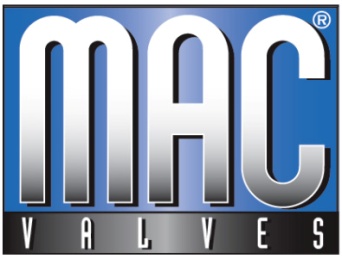 67A-C3-GRB-RE MOD EB18 (NO) КОДИРОВКА КЛАПАНА  67A-C3-GRB-RE MOD EB18 (NO VALVE)РЕМКОМПЛЕКТ ОСНОВНОГО КЛАПАНА  K-67002 MOD 446K (for NO VALVE ONLY)КОДИРОВКА ДЛЯ ЗАМЕНЫ ПИЛОТНОГО КЛАПАНА  45A-L00-RA14 MOD EB18ПОКАЗАННЫЕ НИЖЕ ФОТО КЛАПАНА 67-Й СЕРИИ +ЭЛЕТРОМАГНИТНОГО ПИЛОТНОГО КЛАПАНА ДАНЫ ДЛЯ ПРИМЕРА. ПРОЦЕСС РЕМОНТА ИДЕНТИЧЕН..ИНСТРУКЦИИ ПО РЕМОНТУ (КАЖДЫЙ ШАГ ДОЛЖЕН БЫТЬ ОБЯЗАТЕЛЬНО ВЫПОЛНЕН):ВНИМАНИЕ:
ИСПОЛЬЗУЙТЕ ТОЛЬКО ОРИГИНАЛЬНЫЕ КОМПОНЕНТЫ И РЕМКОМПЛЕКТЫ MAC VALVES С ВЫСОКОТЕМПЕРАТУРНЫМИ МОДИФИКАЦИЯМИ1. 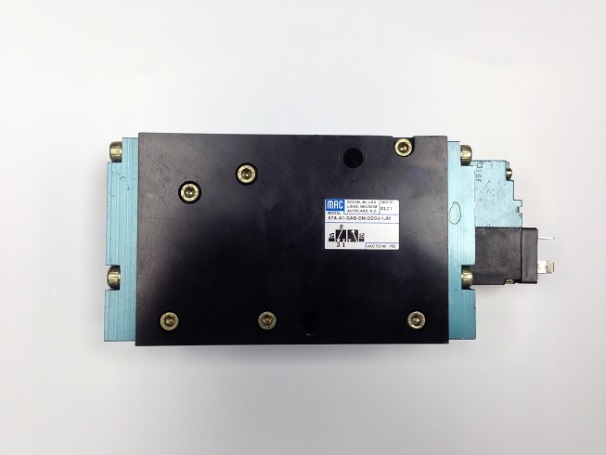 КЛАПАН С ВОЗДУШНЫМ УПРАВЛЕНИЕМ В СБОРЕКОРПУС ОСНОВНОГО КЛАПАНА + ПИЛОТНЫЙ КЛАПАН С ВОЗДУШНЫМ УПРАВЛЕНИЕМ, РАСПОЛОЖЕННЫЙ ПОЗАДИ КОРПУСА ОСНОВНОГО КОРПУСА.КЛАПАН С ВОЗДУШНЫМ УПРАВЛЕНИЕМ НЕ РЕМОНТОПРИГОДЕН И НЕ ДОЛЖЕН КОНТАКТИРОВАТЬ С
 WDP40, РАСТВОРИТЕЛЯМИ, КЕРОСИНОМ/СОЛЯРКОЙ, БЕНЗИНОМ, ЭТАНОЛОМ, АЛКОГОЛЕМ, УГЛЕВОДОРОДАМИ И АГРЕССИВНЫМИ МАСЛАМИ2.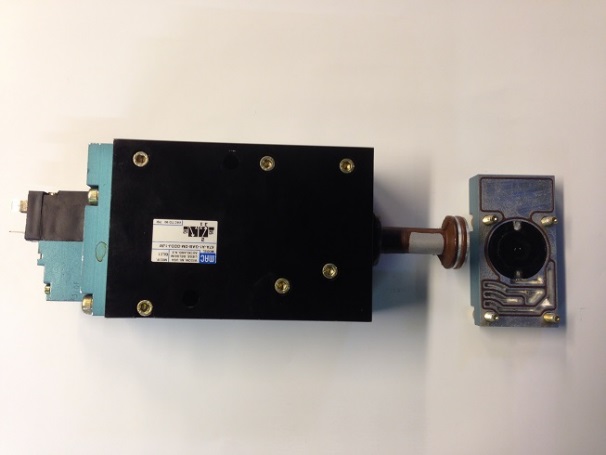 ГЛАВНЫЙ КЛАПАН ТОЛЬКО:
ОТКРУТИТЕ ВИНТЫ С ТОРЦЕВОЙ ПЛАСТИНЫ. НЕ ЗАБУДЬТЕ ПРО ПРОКЛАДКУ ВНУТРИ ТОРЦЕВОЙ ПЛАСТИНЫ И ПОДУШКИ ШПУЛИ(НЕ ПОТЕРЯЙТЕ ИХ).ИЗВЛЕКИТЕ ОСНОВНУЮ ШПУЛЮ ИЗ КОРПУСА  АККУРАТНО ВЫТАЛКИВАЯ ЕЕ ЧЕРЕЗ РАБОЧИЕ КАНАЛЫ.3.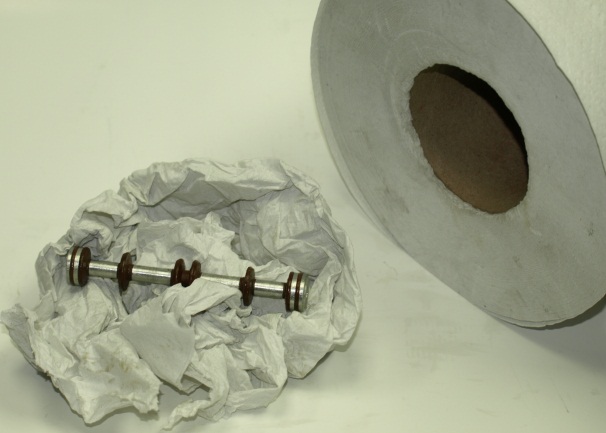 ОЧИСТИТЕ ШПУЛЮ ЧИСТОЙ СУХОЙ САЛФЕТКОЙОЧИСТИТЕ ПРОКЛАДКУ ТЕМ ЖЕ СПОСОБОМ.
НЕ ПРИМЕНЯЙТЕ НИКАКИХ ОЧИСТИТЕЛЕЙНИ WDP40, НИ РАСТВОРИТЕЛИ, НИ КЕРОСИН/СОЛЯРКУ, НИ БЕНЗИН, НИ ЭТАНОЛ, НИ АЛКОГОЛЬ, НИ УГЛЕВОДОРОДЫ, НИ АГРЕССИВНЫЕ МАСЛА.4.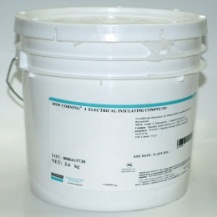 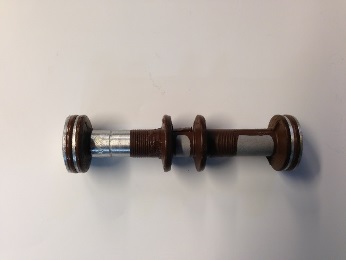 НАНЕСИТЕ СМАЗКУ НА ШПУЛЮ И ВСЕ ПРОКЛАДКИ  ИСПОЛЬЗУЙТЕ ТОЛЬКО СМАЗКУ. 
DOW CORNING №4НЕ ПРИМЕНЯЙТЕ НИКАКИХ ОЧИСТИТЕЛЕЙНИ WDP40, НИ РАСТВОРИТЕЛИ, НИ КЕРОСИН/СОЛЯРКУ, НИ БЕНЗИН, НИ ЭТАНОЛ, НИ АЛКОГОЛЬ, НИ УГЛЕВОДОРОДЫ, НИ АГРЕССИВНЫЕ МАСЛА5. 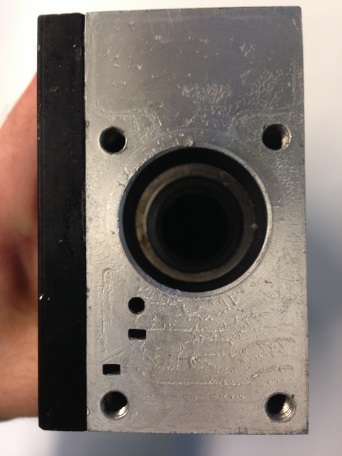 ПЕРЕД ОБРАТНОЙ УСТАНОВКОЙ ШПУЛИ ВНУТРЬ КОРПУСА УБЕДИТЕСЬ, ЧТО ВНУТРИ ВСЕ ЧИСТО ЕСЛИ ПОТРЕБУЕТСЯ: ИСПОЛЬЗУЙТЕ СЖАТЫЙ ВОЗДУХ ДЛЯ УДАЛЕНИЯ ЗАГРЯЗНЕНИЙ ВНУТРИ И ВЫТРИТЕ КОРПУС ОСНОВНОГО КЛАПАНА ЧИСТОЙ СУХОЙ ВЕТОШЬЮ.НЕ WDP40, НЕ РАСТВОРИТЕЛИ, НЕ КЕРОСИН/СОЛЯРКУ, НЕ БЕНЗИН, НЕ ЭТАНОЛ, НЕ АЛКОГОЛЬ, HE УГЛЕВОДОРОДЫ, НЕ АГРЕССИВНЫЕ МАСЛА И НИКАКУЮ ДРУГУЮ СМАЗКУ ВНУТРИ КОРПУСА6.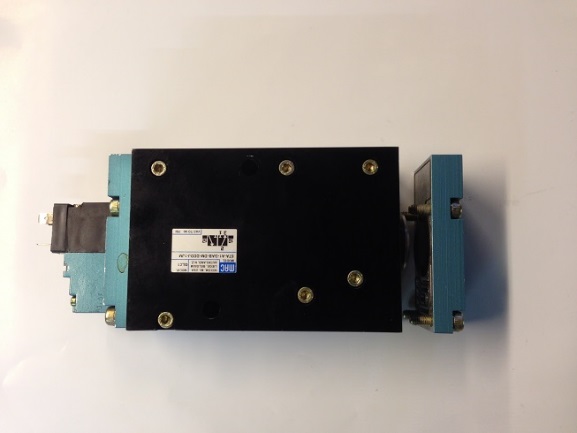 
АККУРАНТО ВСТАВЬТЕ СМАЗАННУЮ ШПУЛЮ ВНУТРЬ КОРПУСА.

ВСТАВЬТЕ ПРОКЛАДКУ И ПОДУШКУ В ТОРЦЕВУЮ ПЛАСТИНУ, ПРИКРУТИТЕ КОНЦЕВУЮ ПЛАСТИНУ ШЕСТИГРАННЫМ КЛЮЧЕМ И ЗАФИКСИРУЙТЕ ТОРЦЕВУЮ ПЛАСТИНУ К КОРПУСУ СМАЗКОЙ. 